Lakeside Charter Academy, in partnership with parents, will cultivate engaged learners through scholarship, leadership, and citizenship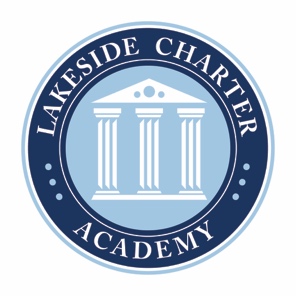 Minutes: Lakeside Charter AcademyJanuary 26, 2023 12pmRegular MeetingBoard of Directors MeetingLocation: Zoom Mtg 12pmZoom https://us05web.zoom.us/s/89905508740?pwd=Sk5weEtseVNIVG83RnVJMFdJY2F2Zz09#successJanuary 26, 2023, | 12PM ESTCall to Order – 12:10pmRoll – Taft Morley – Board MemberJim Montague – PrincipalSusanne George – Business ManagerJason Guffey – Board Member Valerie Croce – Board MemberKelly Headd – Board MemberPeter Mojica - ParentReading of Conflict-of-Interest StatementNo conflicts statedApproval of November 17, 2022, Minutes*Jason makes motion to approve, Kelly secondedMotion carries unanimouslyPrincipal Report – Jim MontagueEnrollment updateCurrently have 225 students in power school187 students returning – intents to returnLottery is set to run on February 21194 new student applicationsKinder 118A few students in each grade – 6th with 14A lot of applications in each grade20+ tours have been given, a couple each dayEvents and News – working with marketing group on new contract.  See Item 5e of these MinutesNew Hires*Jim and Susanne discussed 3 new hiresMS Science TeacherPE TeacherTeacher AssistantJason motions to ratify the new hires, Kelly SecondsMotion Carries Unanimously9th Grade/High School*Jim discussed the need to add a 9th grade, but the real need is to make sure we have at least 20-25 kids so that we do not have a subpar product and can compete with school offerings in our area.  Right now, we do not have the numbers to start that.  Jim to work with staff to solidify potential numbers for 9th grade for next year.  We expect to have 10 current 8th graders returning, so we would need to market and bring in additional students.Jason motions to approve a 9th grade for the 2023-24 school year contingent on having at least 20 students enrolled, Valerie SecondsMotion Carries Unanimously2023-2024 School Calendar*Calendar was shared to the board. We have 176 days, 1208 hours, so everything follows state law.  As usual, our calendar mirrors CMS closely.Valerie motions to approve the 2023-2024 school calendar, Jason SecondsMotion Carries UnanimouslyBusiness Manager2023 December Budget ReportsWe didn’t get as many students as we had hoped.  Combine that with rising costs, we are working with Acadia to look at the budget.  We are confident we will be in the black.  We will be looking to tighten expenses up over the next few months.2022-2023 Conflict of Interest StatementsWe need to collect all remaining Conflict of Interest statements.Jay Sharpe 2023 Audit*Jason motions to engage Jay Sharpe for our 2023 audit, Valerie SecondsMotion Carries UnanimouslyPay Advance Policy*Policy allowing employees to ask for an advance on their paycheck which needs to be paid back through two installments.  No additional advances can be given until it is fully paid back.  Just a policy to help employees.Jason motions to approve the Pay Advance Policy, Kelly SecondsMotion Carries UnanimouslyMarketing – CSC Contract*Discussed the contract and establishing clearer terms in the contract.  Some board members had specific questions regarding the fee schedule, enrollment benchmarks, and marketing.  Susanne George and Valerie Croce committed to getting on the phone and discuss specific terms of the contract.Jason motions to approve the contract contingent on more details for the base fee and enrollment benchmarks, Valerie secondsMotion Carries Unanimously – board to execute contract when in final formBoard goals and expectationsGeneral discussion surrounding board members, their roles and expectations to the board members and the support they can provide.  Work on having more influence in the community.  Work on having the board visit the school and community.AdjournJason motions to adjourn 1:22 EST, Valerie SecondsMotion Carries Unanimously* Requires Board Action